ПРОТОКОЛ № К5/5-16/4оценки и сопоставления заявок на участие в запросе коммерческих предложений на право заключения договора поставки мебели для переговорных комнат и конференц-зала в офис Фонда развития интернет-инициатив по адресу: г. Москва, ул. Мясницкая, д. 13/18 и оказание сопутствующих услуг/выполнение работЗакупку проводит: Заказчик: Фонд развития интернет-инициатив Место нахождения: 121099, г. Москва, ул. Новый Арбат, д. 36/9.Почтовый адрес: 109028, г. Москва, Серебряническая набережная, д.29, 7 этаж Номер контактного телефона +7 495 258 88 77факс +7 495 258 88 77Контактное лицо: Специалист по закупкам - Василевская Ольга ГригорьевнаИзвещение о проведении закупки на право заключения договора поставки мебели для переговорных комнат и конференц-зала в офис Фонда развития интернет-инициатив по адресу: г. Москва, ул. Мясницкая, д. 13/18 и оказание сопутствующих услуг/выполнение работ было опубликовано на сайте Заказчика «09» ноября 2016 года.Предмет договора: право заключения договора поставки мебели для переговорных комнат и конференц-зала в офис Фонда развития интернет-инициатив по адресу: г. Москва, ул. Мясницкая, д. 13/18 и оказание сопутствующих услуг/выполнение работ.Начальная (максимальная) цена Договора -  8 706 103 (Восемь миллионов семьсот шесть тысяч сто три) рубля 00 копеек, включая НДС 18% 1 328 049 (Один миллион триста двадцать восемь тысяч сорок девять) рублей 61 копеек.Место, дата, время начала проведения процедуры вскрытия конвертов с заявками на участие в закупке.На участие в закупке было подано четыре  конверта с заявками на участие в закупке. Вскрытие конвертов с заявками на участие в закупке осуществлялось по адресу: 
г. Москва, Серебряническая набережная, д.29, 7 этаж, каб. 54, "21" ноября 2016 г.Процедура вскрытия конвертов начата в 12 часов 04 минуты по московскому времени и завершена в 12 часов 22 минуты по московскому времени. Срок и место рассмотрения  заявок на участие в закупке.Заседание Комиссии по крупным закупкам осуществлялось по адресу:
 г. Москва, Серебряническая наб., д. 29, офисный центр «Silver City», 7 этаж, переговорная «Библиотека», с 13 часов 00 минут  21 ноября 2016 года до 12 часов 30 минут  по московскому времени 28 ноября 2016 года. Место, дата, время начала проведения процедуры вскрытия конвертов с заявками на участие в переторжке.На участие в процедуре переторжки  было подано 2 (два) конверта с заявками на участие в процедуре. Вскрытие конвертов с заявками на участие в процедуре переторжки осуществлялось по адресу: г. Москва,  Серебряническая набережная, д.29, 7 этаж, переговорная «Библиотека»  30 ноября  2016 г. Процедура вскрытия конвертов начата в 14 часов 01 минуту по московскому времени и завершена в 14 часов 10 минут по московскому времени. Оценка и сопоставление заявок на участие в закупке проводилось  с 14 часов 11 минут  по 14 часов 30 минут 30 ноября 2016 года Комиссией по крупным закупкам  (далее – Комиссия) в следующем составе:Плаксина Мария Эдгаровна –член Единой комиссии;Василевская Ольга Григорьевна – член КМЗ;Дмитриев Дмитрий Николаевич - член КМЗ;Колесников Евгений Владимирович – член Единой комиссии.Всего присутствовало четверо из пяти членов Комиссии, кворум имеется, заседание правомочно.В соответствии с Протоколами заседания комиссии № К5/5-16/1 от 21 ноября  2016 года, № К5/5-16/2 от 28 ноября  2016 года,  № К5/5-16/3 от 30 ноября  2016 года, результаты вскрытия конвертов  с заявками на участие в закупке, рассмотрения заявок на участие в закупке и переторжке  следующие:10. Сведения о предложениях участников закупки занесены в таблицу:9. Решение каждого члена Комиссии о присвоении заявкам на участие в закупке значений (балов) 
по каждому из предусмотренных критериев оценки Таблица № 29. По результатам оценки и сопоставления заявок на участие в закупке на право заключения договора поставки мебели для переговорных комнат и конференц-зала в офис Фонда развития интернет-инициатив по адресу: г. Москва, ул. Мясницкая, д. 13/18 и оказание сопутствующих услуг/выполнение работ, Комиссией каждой заявке на участие в закупке относительно других по мере уменьшения степени выгодности содержащихся в них условий исполнения договора были присвоены следующие порядковые номера (заявке на участие в закупке, в которой содержались лучшие условия исполнения договора, был присвоен первый номер; остальным заявкам на участие в закупке, по мере уменьшения степени выгодности содержащихся в них условий исполнения договора, были присвоены последующие номера):10. Принятое решение:В течение пяти дней с даты подписания настоящего протокола подготовить и направить на подписание победителю закупки  -  ООО «Эргономик Дизайн» проект договора поставки мебели для переговорных комнат и конференц-зала в офис Фонда развития интернет-инициатив по адресу: г. Москва, ул. Мясницкая, д. 13/18 и оказание сопутствующих услуг/выполнение работ с Ценой договора, составляющей  7 558 312 (Семь миллионов пятьсот пятьдесят восемь тысяч триста двенадцать) рублей 59 копеек, в т.ч. НДС-18%, в т.ч. НДС, а также  1 (один) экземпляр настоящего протокола.11. Настоящий протокол подлежит размещению на сайте Заказчика, а также хранению в течение трех лет, с даты подведения итогов закупки.12. Протокол подписан всеми присутствующими на заседании членами Комиссии: г. Москва«30»  ноября  2016 г.Рег.номер заявкиНаименование участника закупкиПервоначальная Цена участникаЦена участника по итогам  переторжкиДопущен к участию в закупке и признан участником закупки1ООО «ЛАНС»8 589 497 (Восемь миллионов пятьсот восемьдесят девять тысяч четыреста девяносто семь) руб., 28 копеек, в т.ч. НДС-18%.7 988 233 (Семь миллионов девятьсот восемьдесят восемь тысяч двести тридцать три) рубля 64 копейки в т.ч. НДС-18%. да2ООО «Приорити проджект»8 397 478 (Восемь миллионов триста девяносто семь тысяч четыреста семьдесят восемь) руб., 02 копейки, в т.ч. НДС-18%.8 397 478 (Восемь миллионов триста девяносто семь тысяч четыреста семьдесят восемь) руб., 02 копейки, в т.ч. НДС-18%.да3ООО «Новый Стиль»7 693 280  (Семь миллионов шестьсот девяносто три тысячи двести восемьдесят) руб., 30 копеек, в т.ч. НДС-18%.-нет4ООО «Эргономик Дизайн»8 194 092  (Восемь миллионов сто девяносто четыре тысячи девяносто два) руб., 28 копеек, в т.ч. НДС-18%.7 558 312 (Семь миллионов пятьсот пятьдесят восемь тысяч триста двенадцать) рублей 59 копеек, в т.ч. НДС-18%.да№НаименованиеЗначимостьФормулаООО «ЛАНС»ООО «Приорити проджект»ООО «Эргономик Дизайн»12345671Итоговый рейтинг по критерию «цена договора», баллы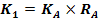 6,592,8310,54рейтинг, присуждаемый заявке по критерию «цена договора»рейтинг, присуждаемый заявке по критерию «цена договора»рейтинг, присуждаемый заявке по критерию «цена договора»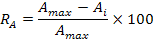 8,243,5413,183Рейтинг по критерию «качество работ и квалификация участника закупки», баллыКс = 0,20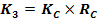 2,02,109,15рейтинг, присуждаемый заявке по критерию  «качество работ и квалификация участника закупки»рейтинг, присуждаемый заявке по критерию  «качество работ и квалификация участника закупки»рейтинг, присуждаемый заявке по критерию  «качество работ и квалификация участника закупки»1010,545,752.1значение оценок в баллах всех членов Комиссии, присуждаемое заявке на участие в закупке по показателю «наличие опыта выполнения работ, оказания услуг, являющихся предметом закупки  в 2013 -2016 годах”значение оценок в баллах всех членов Комиссии, присуждаемое заявке на участие в закупке по показателю «наличие опыта выполнения работ, оказания услуг, являющихся предметом закупки  в 2013 -2016 годах”С1=501,753,5018,75C1 В процессе оценки члены Комиссии по закупкам оценивают наличие опыта выполнения работ, оказания услуг, являющихся предметом закупки  в 2013 -2016 годах и выставляют от 0 до 50 баллов. Максимальное количество баллов выставляется лучшему предложению по данному подкритерию, подтверждённому копиями исполненных договоров по предмету закупки с оснащением не менее чем 3000 квадратных метров в офисах класса «А». Отзывами, благодарственные письмами по предмету закупкиC1 В процессе оценки члены Комиссии по закупкам оценивают наличие опыта выполнения работ, оказания услуг, являющихся предметом закупки  в 2013 -2016 годах и выставляют от 0 до 50 баллов. Максимальное количество баллов выставляется лучшему предложению по данному подкритерию, подтверждённому копиями исполненных договоров по предмету закупки с оснащением не менее чем 3000 квадратных метров в офисах класса «А». Отзывами, благодарственные письмами по предмету закупкиО.Г. Василевская2430C1 В процессе оценки члены Комиссии по закупкам оценивают наличие опыта выполнения работ, оказания услуг, являющихся предметом закупки  в 2013 -2016 годах и выставляют от 0 до 50 баллов. Максимальное количество баллов выставляется лучшему предложению по данному подкритерию, подтверждённому копиями исполненных договоров по предмету закупки с оснащением не менее чем 3000 квадратных метров в офисах класса «А». Отзывами, благодарственные письмами по предмету закупкиC1 В процессе оценки члены Комиссии по закупкам оценивают наличие опыта выполнения работ, оказания услуг, являющихся предметом закупки  в 2013 -2016 годах и выставляют от 0 до 50 баллов. Максимальное количество баллов выставляется лучшему предложению по данному подкритерию, подтверждённому копиями исполненных договоров по предмету закупки с оснащением не менее чем 3000 квадратных метров в офисах класса «А». Отзывами, благодарственные письмами по предмету закупкиМ. Э. Плаксина0030C1 В процессе оценки члены Комиссии по закупкам оценивают наличие опыта выполнения работ, оказания услуг, являющихся предметом закупки  в 2013 -2016 годах и выставляют от 0 до 50 баллов. Максимальное количество баллов выставляется лучшему предложению по данному подкритерию, подтверждённому копиями исполненных договоров по предмету закупки с оснащением не менее чем 3000 квадратных метров в офисах класса «А». Отзывами, благодарственные письмами по предмету закупкиC1 В процессе оценки члены Комиссии по закупкам оценивают наличие опыта выполнения работ, оказания услуг, являющихся предметом закупки  в 2013 -2016 годах и выставляют от 0 до 50 баллов. Максимальное количество баллов выставляется лучшему предложению по данному подкритерию, подтверждённому копиями исполненных договоров по предмету закупки с оснащением не менее чем 3000 квадратных метров в офисах класса «А». Отзывами, благодарственные письмами по предмету закупкиД.Н. Дмитриев000C1 В процессе оценки члены Комиссии по закупкам оценивают наличие опыта выполнения работ, оказания услуг, являющихся предметом закупки  в 2013 -2016 годах и выставляют от 0 до 50 баллов. Максимальное количество баллов выставляется лучшему предложению по данному подкритерию, подтверждённому копиями исполненных договоров по предмету закупки с оснащением не менее чем 3000 квадратных метров в офисах класса «А». Отзывами, благодарственные письмами по предмету закупкиC1 В процессе оценки члены Комиссии по закупкам оценивают наличие опыта выполнения работ, оказания услуг, являющихся предметом закупки  в 2013 -2016 годах и выставляют от 0 до 50 баллов. Максимальное количество баллов выставляется лучшему предложению по данному подкритерию, подтверждённому копиями исполненных договоров по предмету закупки с оснащением не менее чем 3000 квадратных метров в офисах класса «А». Отзывами, благодарственные письмами по предмету закупкиЕ.В. Колесников510152.2среднее арифметическое значение оценок в баллах всех членов Комиссии, присуждаемое заявке на участие в закупке по показателю «Схема расстановки мебели с учетом, произведённых им  обмеров и дизайн-проекта» среднее арифметическое значение оценок в баллах всех членов Комиссии, присуждаемое заявке на участие в закупке по показателю «Схема расстановки мебели с учетом, произведённых им  обмеров и дизайн-проекта» 8,25727C2 В процессе оценки члены Комиссии по закупкам оценивают разработанную участником закупки Схему расстановки мебели  (в месте поставки) в переговорных офисов класса «А», с учетом имеющейся у Заказчика,и выставляют от 0 до 50 баллов. Максимальное количество баллов выставляется лучшей, максимально информативной  Схеме расстановки мебели, с указанием на схеме расстановки мебели, необходимой к поставке, и мебели, имеющейся у Заказчика (на 146 человек), с учетом текущих рабочих зон Заказчика (коворкинг, акселератор Фонд).C2 В процессе оценки члены Комиссии по закупкам оценивают разработанную участником закупки Схему расстановки мебели  (в месте поставки) в переговорных офисов класса «А», с учетом имеющейся у Заказчика,и выставляют от 0 до 50 баллов. Максимальное количество баллов выставляется лучшей, максимально информативной  Схеме расстановки мебели, с указанием на схеме расстановки мебели, необходимой к поставке, и мебели, имеющейся у Заказчика (на 146 человек), с учетом текущих рабочих зон Заказчика (коворкинг, акселератор Фонд).О.Г. Василевская151050C2 В процессе оценки члены Комиссии по закупкам оценивают разработанную участником закупки Схему расстановки мебели  (в месте поставки) в переговорных офисов класса «А», с учетом имеющейся у Заказчика,и выставляют от 0 до 50 баллов. Максимальное количество баллов выставляется лучшей, максимально информативной  Схеме расстановки мебели, с указанием на схеме расстановки мебели, необходимой к поставке, и мебели, имеющейся у Заказчика (на 146 человек), с учетом текущих рабочих зон Заказчика (коворкинг, акселератор Фонд).C2 В процессе оценки члены Комиссии по закупкам оценивают разработанную участником закупки Схему расстановки мебели  (в месте поставки) в переговорных офисов класса «А», с учетом имеющейся у Заказчика,и выставляют от 0 до 50 баллов. Максимальное количество баллов выставляется лучшей, максимально информативной  Схеме расстановки мебели, с указанием на схеме расстановки мебели, необходимой к поставке, и мебели, имеющейся у Заказчика (на 146 человек), с учетом текущих рабочих зон Заказчика (коворкинг, акселератор Фонд).М. Э. Плаксина101050C2 В процессе оценки члены Комиссии по закупкам оценивают разработанную участником закупки Схему расстановки мебели  (в месте поставки) в переговорных офисов класса «А», с учетом имеющейся у Заказчика,и выставляют от 0 до 50 баллов. Максимальное количество баллов выставляется лучшей, максимально информативной  Схеме расстановки мебели, с указанием на схеме расстановки мебели, необходимой к поставке, и мебели, имеющейся у Заказчика (на 146 человек), с учетом текущих рабочих зон Заказчика (коворкинг, акселератор Фонд).C2 В процессе оценки члены Комиссии по закупкам оценивают разработанную участником закупки Схему расстановки мебели  (в месте поставки) в переговорных офисов класса «А», с учетом имеющейся у Заказчика,и выставляют от 0 до 50 баллов. Максимальное количество баллов выставляется лучшей, максимально информативной  Схеме расстановки мебели, с указанием на схеме расстановки мебели, необходимой к поставке, и мебели, имеющейся у Заказчика (на 146 человек), с учетом текущих рабочих зон Заказчика (коворкинг, акселератор Фонд).Д.Н. Дмитриев000C2 В процессе оценки члены Комиссии по закупкам оценивают разработанную участником закупки Схему расстановки мебели  (в месте поставки) в переговорных офисов класса «А», с учетом имеющейся у Заказчика,и выставляют от 0 до 50 баллов. Максимальное количество баллов выставляется лучшей, максимально информативной  Схеме расстановки мебели, с указанием на схеме расстановки мебели, необходимой к поставке, и мебели, имеющейся у Заказчика (на 146 человек), с учетом текущих рабочих зон Заказчика (коворкинг, акселератор Фонд).C2 В процессе оценки члены Комиссии по закупкам оценивают разработанную участником закупки Схему расстановки мебели  (в месте поставки) в переговорных офисов класса «А», с учетом имеющейся у Заказчика,и выставляют от 0 до 50 баллов. Максимальное количество баллов выставляется лучшей, максимально информативной  Схеме расстановки мебели, с указанием на схеме расстановки мебели, необходимой к поставке, и мебели, имеющейся у Заказчика (на 146 человек), с учетом текущих рабочих зон Заказчика (коворкинг, акселератор Фонд).Е.В. Колесников888ИТОГО (баллов)ИТОГО (баллов)ИТОГО (баллов)38,594,9319,69Рег. 
№заявкиНаименование
 (для юридического лица), фамилия, имя, отчество 
(для физического лица) участника закупкиПочтовый адресПрисвоенный порядковый номер по мере уменьшения степени выгодности  предложенных условий исполнения договора12361ООО «ЛАНС»129343, РФ, г. Москва, проезд Серебрякова, д. 1422ООО «Приорити проджект»125040, РФ, г. Москва, ул. Скаковая, д.17, стр.133ООО «Эргономик Дизайн»115280, РФ, г. Москва, Ленинская слобода, д.191